Государственное бюджетное  учреждение дополнительного образования спортивная школа олимпийского резерва Колпинского района Санкт-Петербурга(ГБУ ДО СШОР Колпинского района СПб)ПРАВИЛА ВНУТРЕННЕГО РАСПОРЯДКА ОБУЧАЮЩИХСЯ ГОСУДАРСТВЕННОГО БЮДЖЕТНОГО УЧРЕЖДЕНИЕ ДОПОЛНИТЕЛЬНОГО ОБРАЗОВАНИЯ СПОРТИВНОЙ ШКОЛЫ ОЛИМПИЙСКОГО РЕЗЕРВА Колпинского района Санкт-ПетербургаСанкт-Петербург20231. Общее положениеНастоящее Положение разработано на основе Устава государственного бюджетного учреждения дополнительного образования спортивной школы олимпийского резерва Колпинского района Санкт-Петербурга (далее - Учреждение), законодательства Российской Федерации. Положение устанавливает общие правила поведения обучающихся в ходе тренировочного процесса.Правила пребывания обучающихся на территории Учреждения распространяются при пребывании обучающихся на других спортивных объектах и регулируются также: требованиями пропускного режима содержанием дополнительным образовательных программ спортивной подготовки особенностями организации учебно-тренировочных занятий по видам спорта / спортивным дисциплинам, положениями о соревнованиях.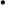 В основе правил внутреннего трудового распорядка для обучающихся лежат: требования по безопасности обучающихся, охрана жизни и здоровья спортсменов, соблюдение внутренних регламентов поведения и использование конкретных спортивных объектов, инвентаря и оборудования.При зачислении в Учреждение обучающиеся должны предоставить медицинскую справку о допуске к занятиям конкретным видом спорта (в соответствии с актуальными требованиями Минздрава России), результаты прохождения диспансеризации во врачебно-физкультурном диспансере (для всех остальных групп), а также другие документы в соответствии с Правилами приема, отчисления и перевода в Учреждении.В ходе учебно-тренировочных занятий в Учреждении обучающиеся должны выполнять все указания тренера-преподавателя и медицинского персонала ВФД о прохождении плановых диспансеризаций и медицинских осмотров.Основные правила для обучающихся в ходе учебно-тренировочных занятий и соревнованийОбучающиеся обязаны: 2.1. Строго выполнять все указания тренера-преподавателя; - соблюдать дисциплину и организованность, не толкаться, соблюдать указанные тренером-преподавателем дистанцию и интервалы;2.2.  Быть внимательными и собранным, быть сосредоточенным на своих действиях, на соблюдении правильной техники движений, не отвлекаться на посторонние мысли и разговоры;2.3.  Перед выполнением физических упражнений на снарядах, со снарядами, спортивным инвентарем убедиться в его исправности, немедленно сообщить тренеру-преподавателю об обнаруженных проблемах, не выполнять физические упражнение на несправном оборудовании;2.4.  Иметь на тренировке исправную и качественную спортивную форму и обувь по размеру; 2.5. Соблюдать правила личной гигиены (подстриженные ногти, сухая одежда, аккуратная прическа и т.д.); 2.6.  Качественно выполнять разминочные физические упражнения для хорошего разогревания мышц и суставов;2.7.  Использовать только правильную технику движений; адекватно рассчитывать свои силы и возможности;2.8.  Не выполнять физические упражнение «любой ценой», обратиться к тренеру-преподавателю в случае проблем в выполнении упражнения;2.9. Сообщать тренеру-преподавателю о наличии старых травм и болевых ощущений, не выполнять упражнения при возникновении любых болевых ощущений;2.10. При выполнении упражнения потоком соблюдать достаточные интервалы и дистанцию;2.11.  Не выполнять без страховки сложные элементы и упражнения;2.12.  Не стоять близко к другим занимающимся, когда они выполняют упражнения; не поворачиваться спиной к партнерам, выполняющим упражнения;2.13.  Не подавать партнерам спортивный инвентарь броском;2.14. Следить за товарищами на занятии, немедленно сообщать тренеру-преподавателю о появлении признаков травм и заболеваний товарищей;З. В ходе учебно-тренировочных занятий и соревнований обучающимся запрещено3.1.  Находиться в тренировочной и соревновательной зоне в отсутствии своего тренера-преподавателя;3.2.   Покидать спортивный объект без разрешения своего тренера-преподавателя;3.3. Выполнять любые приемы и действия без разрешения своего тренера-преподавателя.4. Пожарная безопасность4.1. В целях предотвращения пожара обучающимся запрещается:-  разводить костры, сжигать мусор в помещениях и на территории Учреждения;-  курить в помещениях Учреждения;- оставлять без присмотра включенные в сеть электроприборы и самим их включать;- производить уборку помещений с применением бензина, керосина и других легковоспламеняющихся и горючих жидкостей;- приводить в неисправность пожарный инвентарь в Учреждении;- зажигать бенгальские огни применять пиротехнику, хлопушки, одевать маскарадные костюмы из ваты, марли, бумаги и других легко воспламеняющих материй;- приносить в Учреждение спички, пиротехнику и легковоспламеняющиеся жидкости, химические и другие вещества, могущие вызвать возгорание;4.2. При возникновении пожара:- немедленно сообщить администрации Учреждения (спортивного объекта), службе охраны, любому тренеру о пожаре и по возможности в ближайшую пожарную часть;- не пытаться выйти через задымленную лестничную площадку;- не открывайте окна и двери без необходимости;- не выпрыгивать через окна верхних этажей;- не гасить водой включенные в сеть электроприборы;- перед закрытием помещения убедится в их пожарной безопасности, отключении всех электрических приборов и выключить свет.4.3. Порядок выхода через задымленное помещение- защитить глаза и органы дыхания: накрыться плотной влажной тканью и двигаться, пригнувшись или ползком.- не входить туда, где большая концентрация дыма;- идти необходимо в сторону не задымленной лестницы, держась за стены, поручни;- если надвигается огненный вал, не мешкая, падать, закрывая голову влажной тканью; в этот момент задержать дыхание, чтобы не получить ожог внутренних органов;- если из-за густого дыма и высокой температуры нельзя выйти на улицу с первого этажа, нужно немедленно вернуться обратно, плотно прикрыв за собой дверь и эвакуироваться через окна.5. Повседневный порядок при нахождении в раздевалках5.1. В раздевалки допускаются обучающиеся, готовящиеся к тренировке в избранном виде спорта по расписанию. Обучающиеся обязаны:- пройти инструктаж у своего тренера-преподавателя;- соблюдать правила поведения в раздевалке;- избегать травм;- иметь спортивную одежду и спортивную обувь для избранного вида спорта;- иметь сменную обувь для выхода в спортивный зал (при отсутствии обуви в избранном виде спорта);- соблюдать правила ношения спортивной одежды и спортивной обуви;- соблюдать правила пользования душевой кабиной и туалетом, правила личной гигиены;- разговаривать негромко, соблюдать чистоту в раздевалке и дисциплину;- иметь банные тапочки для пользования душем;  соблюдать осторожность при выходе из душа, избегая опасности падения.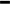 5.2. Обучающимся запрещается:- приносить в раздевалку колющие, режущие, стеклянные и другие бьющиеся предметы, легковоспламеняющиеся предметы, другие предметы и вещи, не имеющие отношения к тренировке;- бегать, хлопать дверями, толкать друг друга; кидать различные предметы друг в друга;- портить мебель и другое оборудование раздевалки;- двигать/перемещать скамейки и другое оборудование раздевалки;- размещать загрязненную верхнюю одежду на вешалках, находиться в уличной обуви без бахил);- стирать одежду в раковинах и душевых кабинках.О каждом несчастном случае обучающийся или очевидец несчастного случая обязан немедленно сообщить тренеру, медицинскому персоналу Учреждения.5.3. Требования в аварийных ситуациях- при возникновении неисправности в работе душа, туалета, при поломке дверей, скамеек, вешалок немедленно сообщить об этом тренеру, не пользоваться неисправным оборудованием;- при получении занимающимся травмы он сам или свидетель происшедшего обязан немедленно сообщить об этом тренеру, медицинскому персоналу Учреждения,- при разрыве водопроводной трубы или трубы отопления немедленно отойти на безопасное расстояние, сообщить тренеру, службе охраны, самостоятельно не устранять неисправность;- при возникновении пожара по команде тренера-преподавателя организованно, без паники покинуть помещение и переместиться на безопасное расстояние.- при обнаружении в раздевалке посторонних/забытых вещей или предметов не прикасаться к ним, немедленно сообщить тренеру, службе охраны.6. Основные правила поведения во время купания- входить в воду только с разрешения тренера-преподавателя и во время купания не стоять без движений;- внимательно слушать и выполнять все команды и сигналы тренера-преподавателя;- не прыгать в воду головой вниз, не делать резких движений при нахождении вблизи других пловцов, не нырять с мостков, близлежащих деревьев и т.д.;- не оставаться при нырянии долго под водой;- не купаться более 30 мин., если же вода холодная, то не более 5-6 мин;- при купании в естественном водоеме не заплывать за установленные знаки ограждения водного бассейна (буйки), не купаться на большой волне, не подплывать близко к моторным лодкам, пароходам, баржам и пр. плавательным средствам;- прекратить купание в случае возникновения любых проблемных вопросов и ситуаций, сообщить об этом тренеру, действовать по его указанию;- быть внимательным к остальным купающимся, наблюдать за ними;- не использовать грубых игр с остальными купающимися, не толкаться, не сталкивать в глубину, не удерживать товарища под водой.Основные правила при передвижении транспортными средствами7.1. Перед началом поездки:- пройти инструктаж по технике безопасности при поездках;- ожидать подхода автобуса, железнодорожного состава в определенном и безопасном месте сбора;- спокойно, не торопясь, соблюдая дисциплину и порядок, собраться у места посадки;- не выходить навстречу приближающемуся автобусу, поезду.7.2. Во время посадки и поездки:- после полной остановки автобуса, железнодорожного вагона по команде сопровождающего, спокойно, не торопясь и не толкаясь войти в салон, вагон занять места для сидения (или в соответствии с билетами); первыми входят старшие спортсмены, занимающие места в дальней от водителя части салона (либо заранее установленные сопровождающим);- не открывать самостоятельно окна; форточки и вентиляционные люки могут открываться только с разрешения водителя (проводника железнодорожного вагона) и сопровождающего;- не загромождать проходы в пассажирском салоне, вагоне сумками, портфелями и другими крупногабаритными вещами;- во время движения не вскакивать со своего места, не отвлекать водителя разговорами, криком;- не шуметь в ходе поездки, не включать громко музыку, не играть на музыкальных инструментах;  при следовании общественным автомобильным транспортом, железнодорожным и воздушным транспортом соблюдать общественный порядок и предусмотренные правила поведения в этих видах транспорта;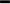 - не выходить на остановках, не перемещаться внутри транспортного средства без разрешения сопровождающего;- при необходимости приема пищи, осуществлять это только по указанию сопровождающего; не приобретать пищевые продукты у посторонних лиц;- соблюдать личную гигиену;- не пользоваться колющими, режущими, легковоспламеняющимися предметами;- не создавать ложную панику, соблюдать дисциплину и порядок.7.3. Правила в аварийных ситуациях:- при плохом самочувствии	и внезапном заболевании, видимых признаках плохого самочувствия соседей по поездке немедленно сообщить об этом сопровождающему;  в случае получения травмы немедленно сообщить об этом сопровождающему для принятия мер по оказанию первой медицинской помощи и при необходимости дальнейшего оповещения квалифицированного медицинского персонала;- при возникновении аварийных ситуаций (технической поломки, пожара и т.д.), по указанию водителя, железнодорожной и авиабригады, сопровождающего быстро, без паники, покинуть транспортное средство и удалиться на безопасное расстояние; при ближайшей возможности сообщить сопровождающему свое месторасположение;- в случае террористического захвата транспортного средства соблюдать спокойствие, выполнять все указания сопровождающего без паники и истерики. 7.4.  Правила по окончании поездки:- выходить из транспортного средства спокойно, не торопясь, после полной его остановки и с разрешения сопровождающего;- первыми выходят дети, занимающие места ближе к выходу;  при необходимости следует оказать помощь малолетним детям, травмированным, заболевшим;- участвовать в перекличке всех обучающихся;- не уходить с места высадки без команды сопровождающего;- обо всех недостатках, отмеченных во время поездки, сообщить сопровождающему.8. Заключительные положения8.1. В обязанность каждого тренера-преподавателя входит:-   ознакомление с настоящими Правилами обучающихся своих групп;- учет положений настоящих Правил о повседневных и иных инструктажах обучающихся по технике безопасности.8.2. Все вопросы, прямо не урегулированные в настоящих Правилах регулируются действующим законодательством, локальными нормативными актами Учреждения, других организация, на территории которых временно могут находится обучающиеся в рамках учебно-тренировочного процесса.Рассмотрено и согласовано на заседании тренерского советаПротокол  № 13от 31.08.2023 г.УТВЕРЖДЕНО Приказом  №         - О  от 31.08.2023 г.ГБУ ДО СШОР Колпинского района СПбДиректор ________________А.А. Рак